Marietta College & West Virginia University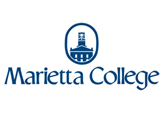 Bachelor of Science in Physics leading to 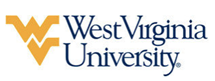 Bachelor of Science in Mechanical Engineering (WVU-BS) Suggested Plan of StudyStudents wishing to transfer into the Mechanical Engineering program must have a GPA of at least 2.25 in all college course work attempted, and a C or better in all MATH courses. As Marietta students in this plan of study will transfer with more than 29 credit hours, they will be exempted from the ENGR 199 requirement. ENGR 101 will be met by an upper division PHYS course, per the Statler College transfer policy. The identified General Education courses at Marietta will be applied as listed towards completion of the General Education Foundations requirements as listed. GEF 4 will be met by the ECON 201 equivalent. The above transfer articulation agreement of credit between West Virginia University and Marietta College, is approved by the Dean, or Dean’s designee, and effective the date of the signature. ____________________________________      	     ____________________________________          	_______________	       Print Name	 		           Signature		  	        DateDavid A. Wyrick Ph. D., P.E., P.E.M Associate Dean for Academic AffairsBenjamin M. Statler College of Engineering and Mineral Resources at West Virginia UniversityMarietta CollegeMarietta CollegeHoursHoursWVU EquivalentsWVU EquivalentsHoursYear One, 1st SemesterYear One, 1st SemesterWRIT 110WRIT 11033ENGL 101ENGL 1013MATH 125MATH 12544MATH 155MATH 1554 PHYS 221 PHYS 22144 PHYS 111 PHYS 1114CSCI 115CSCI 11533CS 101CS 1013FYE COURSEFYE COURSE11ORIN 1TCORIN 1TC1TOTALTOTAL1515TOTALTOTAL15Year One, 2nd SemesterYear One, 2nd SemesterPHYS 222PHYS 22244PHYS 112PHYS 1124MATH  224MATH  22444MATH 156MATH 1564GEN ED “P” COURSEGEN ED “P” COURSE33ELECTIVE ELECTIVE 3FYE COURSEFYE COURSE33ORIN 1TCORIN 1TC3GEN ED “M” COURSEGEN ED “M” COURSE33ELECTIVEELECTIVE3TOTALTOTAL1717TOTALTOTAL17WVU SUMMER ONLINEWVU SUMMER ONLINEWVU SUMMER ONLINEWVU SUMMER ONLINEENGR 102ENGR 1023Year Two, 1st SemesterYear Two, 1st SemesterPHYS 321PHYS 32133PHYS 3TCPHYS 3TC3PHYS 331PHYS 33122PHYS 341PHYS 3412MATH 235MATH 23544MATH 2TCMATH 2TC4EGRG 311EGRG 31133MAE 241MAE 2413ECON 211”K”ECON 211”K”33ECON 201ECON 2013TOTALTOTAL1515TOTALTOTAL15Year Two, 2nd SemesterYear Two, 2nd SemesterMATH 302MATH 30233MATH 3TCMATH 3TC3PHYS 332PHYS 33222PHYS 341PHYS 3412CSCI 210CSCI 21033CS 2TCCS 2TC3EGRG 312EGRG 31233MAE 243MAE 2433PHYS 325PHYS 32533PHYS 3TCPHYS 3TC3ECON 212 “K”ECON 212 “K”33ECON 202ECON 2023PHYS 391PHYS 39111PHYS 3TCPHYS 3TC1TOTALTOTAL1818TOTALTOTAL18Year Three, 1st SemesterYear Three, 1st SemesterEGRG 321EGRG 32133MAE 331MAE 3313PHYS  342PHYS  34233PHYS 3TCPHYS 3TC3PHYS  491PHYS  49122PHYS 4TCPHYS 4TC2CHEM 131+133CHEM 131+13344CHEM 115 + CHEM 115LCHEM 115 + CHEM 115L4GEN ED “R” COURSEGEN ED “R” COURSE33ELECTIVEELECTIVE3GEN ED “W” COURSE 1GEN ED “W” COURSE 133ENGL 1TCENGL 1TC3TOTALTOTAL1818TOTALTOTAL18Year Three, 2nd SemesterYear Three, 2nd SemesterEGRG 351EGRG 35133MAE 320MAE 3203PHYS  492PHYS  49222PHYS 4TCPHYS 4TC2CHEM 132+134CHEM 132+13444CHEM 116 + CHEM 116LCHEM 116 + CHEM 116L4GEN ED “R” COURSEGEN ED “R” COURSE33ELECTIVEELECTIVE3GEN ED “L” COURSEGEN ED “L” COURSE33ELECTIVEELECTIVE3GEN ED “X” COURSEGEN ED “X” COURSE33ELECTIVEELECTIVE3TOTALTOTAL1818TOTALTOTAL18WEST VIRGINIA UNIVERSITYWEST VIRGINIA UNIVERSITYWEST VIRGINIA UNIVERSITYWEST VIRGINIA UNIVERSITYWEST VIRGINIA UNIVERSITYWEST VIRGINIA UNIVERSITYWEST VIRGINIA UNIVERSITYSummer Session(s)Summer Session(s)Summer Session(s)Summer Session(s)Summer Session(s)Summer Session(s)Summer Session(s)ENGL 10233MATH 251MATH 25144Year Four, 1st SemesterYear Four, 1st SemesterYear Four, 2nd SemesterYear Four, 2nd SemesterMATH 261MATH 26144MAE 316MAE 3163MAE 211MAE 21133MAE 321MAE 3213MAE 242MAE 24233MAE 322MAE 3221MAE 244MAE 24411MAE 331MAE 3313MAE 343MAE 34333MAE 342MAE 3423EE 221+222EE 221+22244IENG 302+303IENG 302+3033TOTALTOTAL1717TOTALTOTAL16Year Five, 1st SemesterYear Five, 1st SemesterYear Five, 2nd SemesterYear Five, 2nd SemesterMAE 454MAE 45433MAE 411MAE 4113MAE 456MAE 45633MAE 423MAE 4233MAE 471MAE 47133MAE 460MAE 4603TECHNICAL ELECTIVETECHNICAL ELECTIVE33TECHNICAL ELECTIVETECHNICAL ELECTIVE3TECHNICAL ELECTIVETECHNICAL ELECTIVE33TECHNICAL ELECTIVETECHNICAL ELECTIVE3TOTALTOTAL1515TOTALTOTAL15